Зарегистрировано в Минюсте России 20 октября 2011 г. N 22095МИНИСТЕРСТВО ЭКОНОМИЧЕСКОГО РАЗВИТИЯ РОССИЙСКОЙ ФЕДЕРАЦИИПРИКАЗот 22 сентября 2011 г. N 507ОБ УТВЕРЖДЕНИИ СТАВОКАРЕНДНОЙ ПЛАТЫ В ОТНОШЕНИИ ЗЕМЕЛЬНЫХ УЧАСТКОВ, НАХОДЯЩИХСЯВ СОБСТВЕННОСТИ РОССИЙСКОЙ ФЕДЕРАЦИИ И ПРЕДОСТАВЛЕННЫХ(ЗАНЯТЫХ) ДЛЯ РАЗМЕЩЕНИЯ ОБЪЕКТОВ ЭЛЕКТРОЭНЕРГЕТИКИ(ЗА ИСКЛЮЧЕНИЕМ ГЕНЕРИРУЮЩИХ МОЩНОСТЕЙ)В соответствии с пунктом 5 Правил определения размера арендной платы, а также порядка, условий и сроков внесения арендной платы за земли, находящиеся в собственности Российской Федерации, утвержденных Постановлением Правительства Российской Федерации от 16 июля 2009 г. N 582 "Об основных принципах определения арендной платы при аренде земельных участков, находящихся в государственной или муниципальной собственности, и о правилах определения размера арендной платы, а также порядка, условий и сроков внесения арендной платы за земли, находящиеся в собственности Российской Федерации" (Собрание законодательства Российской Федерации, 2009, N 30, ст. 3821), приказываю:1. Установить ставку арендной платы в размере 1,5% от кадастровой стоимости соответствующего земельного участка в отношении земельных участков, которые находятся в собственности Российской Федерации и предоставлены для размещения объектов электроэнергетики (за исключением генерирующих мощностей), либо занятые такими объектами.2. Ставка арендной платы, установленная пунктом 1 настоящего Приказа, не должна превышать предельных ставок арендной платы соответствующих земельных участков (прилагаются).3. Установить, что ставка арендной платы, установленная в соответствии с пунктом 1 настоящего Приказа, изменяется согласно пункту 9 Правил определения размера арендной платы, а также порядка, условий и сроков внесения арендной платы за земли, находящиеся в собственности Российской Федерации, утвержденных Постановлением Правительства Российской Федерации от 16 июля 2009 г. N 582, а предельная ставка арендной платы, установленная пунктом 2 настоящего Приказа, изменяется согласно пункту 8 вышеназванных Правил.МинистрЭ.С.НАБИУЛЛИНАУтвержденыПриказом Минэкономразвития Россииот 22 сентября 2011 г. N 507ПРЕДЕЛЬНЫЕ СТАВКИАРЕНДНОЙ ПЛАТЫ В ОТНОШЕНИИ ЗЕМЕЛЬНЫХ УЧАСТКОВ, НАХОДЯЩИХСЯВ СОБСТВЕННОСТИ РОССИЙСКОЙ ФЕДЕРАЦИИ И ПРЕДОСТАВЛЕННЫХ(ЗАНЯТЫХ) ДЛЯ РАЗМЕЩЕНИЯ ОБЪЕКТОВ ЭЛЕКТРОЭНЕРГЕТИКИ(ЗА ИСКЛЮЧЕНИЕМ ГЕНЕРИРУЮЩИХ МОЩНОСТЕЙ)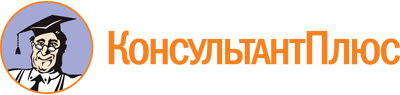 Приказ Минэкономразвития России от 22.09.2011 N 507
"Об утверждении ставок арендной платы в отношении земельных участков, находящихся в собственности Российской Федерации и предоставленных (занятых) для размещения объектов электроэнергетики (за исключением генерирующих мощностей)"
(Зарегистрировано в Минюсте России 20.10.2011 N 22095)Документ предоставлен КонсультантПлюс

www.consultant.ru

Дата сохранения: 08.04.2024
 N п/пСубъект Российской ФедерацииСтавка арендной платы, руб. за кв. м1231Республика Адыгея (Адыгея)10,352Республика Алтай0,623Республика Башкортостан1,624Республика Бурятия3,645Республика Дагестан1,336Республика Ингушетия0,317Кабардино-Балкарская Республика0,818Республика Калмыкия0,459Карачаево-Черкесская Республика2,1310Республика Карелия2,7711Республика Коми0,2612Республика Марий Эл2,1613Республика Мордовия1,0214Республика Саха (Якутия)1,2915Республика Северная Осетия - Алания3,8816Республика Татарстан (Татарстан)5,2717Республика Тыва4,0118Удмуртская Республика4,5719Республика Хакасия1,9820Чеченская Республика2,5521Чувашская Республика - Чувашия1,2022Алтайский край3,8523Забайкальский край3,3824Камчатский край2,4625Краснодарский край9,4126Красноярский край3,5527Пермский край6,9428Приморский край6,3229Ставропольский край9,9130Хабаровский край5,5931Амурская область4,0032Архангельская область2,8133Астраханская область5,2134Белгородская область10,4935Брянская область5,6736Владимирская область10,7237Волгоградская область8,1038Вологодская область1,8439Воронежская область10,6840Ивановская область6,6641Иркутская область3,7642Калининградская область6,4343Калужская область8,5444Кемеровская область5,9745Кировская область4,4846Костромская область6,8947Курганская область1,7548Курская область6,7149Ленинградская область13,7850Липецкая область1,7651Магаданская область1,6252Московская область26,2453Мурманская область2,1154Нижегородская область6,9255Новгородская область2,9556Новосибирская область6,2357Омская область6,8358Оренбургская область7,8259Орловская область5,3060Пензенская область6,7461Псковская область2,4362Ростовская область9,2763Рязанская область5,6864Самарская область9,3465Саратовская область5,9766Сахалинская область0,7867Свердловская область7,3568Смоленская область4,5069Тамбовская область4,7570Тверская область7,9871Томская область4,8972Тульская область3,3773Тюменская область3,4874Ульяновская область3,6375Челябинская область7,3776Ярославская область4,1277Москва - город федерального значения28,4878Санкт-Петербург - город федерального значения18,4679Еврейская автономная область3,7980Ненецкий автономный округ2,6881Ханты-Мансийский автономный округ - Югра3,1582Чукотский автономный округ0,3983Ямало-Ненецкий автономный округ0,80